Publicado en Bilbao el 05/12/2018 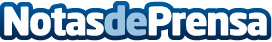 Un año de diversión en el parque infantil de Ilusiona Maxbowling Se cumple el primer aniversario de Ilusiona Kids con más diversión y más visitantesDatos de contacto:Servicios PeriodísticosNota de prensa publicada en: https://www.notasdeprensa.es/un-ano-de-diversion-en-el-parque-infantil-de Categorias: Sociedad País Vasco Entretenimiento Ocio para niños http://www.notasdeprensa.es